....................................., dnia .................................                                   Podpis Wykonawcy 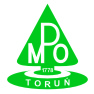 System Zarządzania JakościąSystem Zarządzania JakościąP/SZJ-8.4-01FORMULARZ  OFERTOWYZaprojektowanie i wykonanie wizyjnego systemu kontrolimiejsc magazynowania i składowania odpadóww Zakładzie Unieszkodliwiania Odpadów Komunalnych w ToruniuFORMULARZ  OFERTOWYZaprojektowanie i wykonanie wizyjnego systemu kontrolimiejsc magazynowania i składowania odpadóww Zakładzie Unieszkodliwiania Odpadów Komunalnych w ToruniuP/SZJ-8.4-01FORMULARZ  OFERTOWYZaprojektowanie i wykonanie wizyjnego systemu kontrolimiejsc magazynowania i składowania odpadóww Zakładzie Unieszkodliwiania Odpadów Komunalnych w ToruniuFORMULARZ  OFERTOWYZaprojektowanie i wykonanie wizyjnego systemu kontrolimiejsc magazynowania i składowania odpadóww Zakładzie Unieszkodliwiania Odpadów Komunalnych w ToruniuPostępowanieznak:WK/P-63/2019Ogłoszenie z dnia 28.10.2019 r. Ogłoszenie z dnia 28.10.2019 r. Postępowanieznak:WK/P-63/2019zamawiającyMiejskie Przedsiębiorstwo Oczyszczania Spółka z o. o. z siedzibą w Toruniuprzy ul. Grudziądzkiej  159,REGON:  870525973  NIP:   879-016-92-80Sąd Rejonowy w Toruniu, VII Wydział Gospodarczy Krajowego Rejestru Sądowego KRS 0000151221Kapitał zakładowy: 14.491.000,00 PLNzamawiającyMiejskie Przedsiębiorstwo Oczyszczania Spółka z o. o. z siedzibą w Toruniuprzy ul. Grudziądzkiej  159,REGON:  870525973  NIP:   879-016-92-80Sąd Rejonowy w Toruniu, VII Wydział Gospodarczy Krajowego Rejestru Sądowego KRS 0000151221Kapitał zakładowy: 14.491.000,00 PLNzamawiającyMiejskie Przedsiębiorstwo Oczyszczania Spółka z o. o. z siedzibą w Toruniuprzy ul. Grudziądzkiej  159,REGON:  870525973  NIP:   879-016-92-80Sąd Rejonowy w Toruniu, VII Wydział Gospodarczy Krajowego Rejestru Sądowego KRS 0000151221Kapitał zakładowy: 14.491.000,00 PLNzamawiającyMiejskie Przedsiębiorstwo Oczyszczania Spółka z o. o. z siedzibą w Toruniuprzy ul. Grudziądzkiej  159,REGON:  870525973  NIP:   879-016-92-80Sąd Rejonowy w Toruniu, VII Wydział Gospodarczy Krajowego Rejestru Sądowego KRS 0000151221Kapitał zakładowy: 14.491.000,00 PLNDANE DOTYCZĄCE WYKONawCYNAZWA:  ......................................................................................................................................................................................SIEDZIBA...........................................................................  ul. .....................................................................................................NR TELEFONU ...................................................................... ,e-mail: ………………………………………….……..………… NIP .....................................................................................  REGON ..........................................................................................DANE DOTYCZĄCE WYKONawCYNAZWA:  ......................................................................................................................................................................................SIEDZIBA...........................................................................  ul. .....................................................................................................NR TELEFONU ...................................................................... ,e-mail: ………………………………………….……..………… NIP .....................................................................................  REGON ..........................................................................................DANE DOTYCZĄCE WYKONawCYNAZWA:  ......................................................................................................................................................................................SIEDZIBA...........................................................................  ul. .....................................................................................................NR TELEFONU ...................................................................... ,e-mail: ………………………………………….……..………… NIP .....................................................................................  REGON ..........................................................................................DANE DOTYCZĄCE WYKONawCYNAZWA:  ......................................................................................................................................................................................SIEDZIBA...........................................................................  ul. .....................................................................................................NR TELEFONU ...................................................................... ,e-mail: ………………………………………….……..………… NIP .....................................................................................  REGON ..........................................................................................CENA oferty NETTO (bez podatku VAT)cyfrowo:słownie:CENA oferty NETTO (bez podatku VAT)cyfrowo:słownie:% PODATKU VATwartość podatku VATcyfrowo:słownie:% PODATKU VATwartość podatku VATcyfrowo:słownie:CENA oferty BRUTTO (z podatkiem VAT).cyfrowo:słownie:CENA oferty BRUTTO (z podatkiem VAT).cyfrowo:słownie:TERMIN wykonania zamówieniATERMIN wykonania zamówieniA do 16.12.2019 r.  do 16.12.2019 r. WARUNKI PŁATNOŚCI WARUNKI PŁATNOŚCI 14 dni od daty dostarczenia zamawiającemu  poprawnie wystawionej faktury VAT14 dni od daty dostarczenia zamawiającemu  poprawnie wystawionej faktury VAT